Juryrapport Gehandicaptenzorgprijs 2016 
De VGN nam in 2007 het initiatief tot het instellen van de Gehandicaptenzorgprijs. Deze prijs is speciaal opgedragen aan wijlen de heer drs. Ardi Bouter, voormalig lid van de Raad van Bestuur van de ’s Heeren Loo Zorggroep, vanwege zijn belangrijke initiërende rol bij de ontwikkeling van het VGN-kennisbeleid. In 2016 reikt de VGN de Gehandicaptenzorgprijs voor de zesde keer uit. Instellingen worden uitgenodigd om hun beste praktijkproducten in te zenden. Bij dergelijke producten kan gedacht worden aan een spel, een cursus of training, een handreiking, een methodiek, een app etc. Doel van de Gehandicaptenzorgprijs in zijn algemeenheid is: verbetering van de kwaliteit van bestaan van mensen met een verstandelijke, lichamelijke, communicatieve en/of zintuiglijke beperking; verbetering van de professionele zorg en ondersteuning aan mensen met beperkingen; stimuleren van activiteiten binnen of tussen gehandicaptenzorginstellingen die zich richten op kennisontwikkeling, kennisverspreiding en professionalisering van de medewerkers; stimuleren van de ontwikkeling van klinisch bruikbare praktijkproducten die de zorg kunnen verbeteren. Samenvattend: het doel van de prijs is de praktijk verrijken met klinisch bruikbare praktijkproducten met een gedegen methodische of theoretische onderbouwing.Dit jaar zijn er twee vernieuwingen ten opzichte van vorige jaren: er is extra aandacht voor de vraag in hoeverre het product bijdraagt aan de toerusting van medewerkers en de uitreiking, op woensdag 2 november aanstaande te Ede, vindt plaats tijdens de Kennismarkt. Samenstelling van de jury Met het toekennen van de Gehandicaptenzorgprijs 2016 beloont een vakjury (groepen) medewerkers van organisaties voor gehandicaptenzorg voor de ontwikkeling van hun praktijkproduct dat leidt tot verbetering van de professionele zorg en ondersteuning aan mensen met een beperking. De beoordeling van de inzendingen is toevertrouwd aan een deskundige jury: Martin Boekholdt (juryvoorzitter), voorzitter stuurgroep kwaliteitskader gehandicaptenzorg; Marian Jongmans, Hoogleraar Pedagogiek, in het bijzonder in de gehandicaptenzorg bij de Universiteit van Utrecht; Liesbeth Sjoukes, arts voor verstandelijk gehandicapten; Aly Waninge, lector Participatie en gezondheid van mensen met een verstandelijke en visuele beperking, Hanze Hogeschool Groningen; Ineke Wever; manager zorg Zorgverzekeraars NederlandJan Troost; kennis en beleidsmanager MEE Nederland.De procedure De selectieprocedure bestond uit de volgende stappen: 1. Toets op inzendingscriteria Allereerst heeft de jurysecretaris getoetst of aan de inzendingscriteria werd voldaan. De inzendingen die niet aan de criteria voldeden, zijn niet doorgeleid naar de jury. 2. Beoordeling door de jury Van de overige inzendingen heeft elk jurylid alle aanmeldingsformulieren beoordeeld aan de hand van criteria die zich richten op de volgende aspecten: inhoud (relevantie van het onderwerp en relevantie voor de cliëntgroep); kwaliteit (in welke mate is het product vernieuwend, is er gebruik gemaakt van goede kennisbronnen en is de doelgroep goed omschreven); levert het product een bijdrage aan kennisvermeerdering voor de sector. 3. Selectie voor de shortlist Tijdens de eerste selectiebijeenkomst lette de jury met name op de relatie tussen onderzoek en product, innovatief karakter en daadwerkelijk profijt voor de cliënt in de praktijk. Op basis hiervan selecteerde de jury elf praktijkproducten voor de zogenaamde shortlist. Deze kandidaten werden uitgenodigd om het betreffende kennisproduct evenals nadere documentatie op te sturen.Deze zijn door de jury opnieuw beoordeeld, waarbij met name aandacht is gegeven aan de gebruiksvriendelijkheid en de overdraagbaarheid van de producten. Daarnaast heeft in deze fase een extra beoordeling plaatsgevonden door twee ervaringsdeskundigen van de LFB (de landelijke belangenorganisatie door en voor mensen met een verstandelijke beperking): Henriette Sandvoort en Danny Verstallen. Zij hebben per inzending gemotiveerd aangegeven hoe belangrijk ze deze vinden voor cliënten. 4. Selectie van de genomineerden Op basis van deze tweede beoordelingsronde selecteerde de jury in de tweede selectiebijeenkomst uit de shortlist vier genomineerden en wees daaruit de prijswinnaar aan. De oogstIn totaal heeft de VGN 69 inzendingen mogen ontvangen. Van deze 69 inzendingen voldeden er 58 aan de inzendingscriteria.De jury was net als voorgaande jaren verheugd dat zij een groot aantal inzendingen heeft kunnen laten meedingen naar de prijs. Het waren stuk voor stuk interessante inzendingen, waaruit blijkt dat er veel meer wordt ontwikkeld dan veelal wordt gedacht. De jury zag opnieuw een grote diversiteit aan inzendingen voorbij komen die het brede spectrum van de gehandicaptensector bestrijken. Dit varieert van een training voor mensen met een licht verstandelijke beperking tot voorlezen voor mensen met een ernstige meervoudige beperking als ook inzendingen gericht op ondersteuning van mensen met niet-aangeboren hersenletsel. Diverse inzendingen hebben als onderwerp seksualiteit, zowel gericht op de cliënt, als op de zorgverlener en de deskundige. Er waren handboeken, methodieken, leerboeken, spellen en een koffer. De prijs De winnaar van de gehandicaptenzorgprijs ontvangt een geldbedrag van € 10.000,- en een sculptuur. De overige genomineerden een bedrag van € 1.500,-. De genomineerden
Al deze vier genomineerde kennisproducten zijn gericht op de toerusting van professionals en kenmerken zich door hun relevantie, door hun kwaliteit en door het brede bereik dat ze hebben. Ze zijn allemaal namelijk gericht op een brede groep gebruikers, zoals directe begeleiders, docenten en verwanten. En ze bieden een passende vertaling van inzichten uit onderzoek naar de werkvloer. Daarmee leveren ze een bijdrage aan de implementatie van wetenschappelijke kennis.  Levenslef: training voor andere mindset
Levenslef is een training die leert om jezelf een zogeheten groeimindset aan te meten. Onderzoek toont aan dat mensen met deze mindset meer leerdoelen stellen, uitdagingen aangaan, veerkrachtiger zijn en meer gefocust op de ontwikkeling van zichzelf en anderen dan mensen met de zogeheten statische mindset. De training, die is ontwikkeld door Marjorie Veneman van MEE Veluwe, is er zowel voor mensen met een verstandelijke beperking als voor professionals die met hen werken. Het is mooi lesmateriaal, met veel afwisseling tussen instruerende filmpjes, stukje theorie, oefeningen daarmee en spel- en debatvormen. Het is in de huidige politieke context, met de nadruk op empowerment en participeren, een mooi en actueel product. Uit onderzoeken uit de VS, in het bijzonder van Carol Dweck, blijkt dat mensen met een groeimindset betere studieresultaten halen, meer zelfvertrouwen hebben, groter doorzettingsvermogen en intrinsieke motivatie hebben, beter kunnen plannen en doelen stellen. Opmerking van één van de juryleden:
‘Ik heb een dochter op praktijkonderwijs en heb met haar alle lessen doorgenomen. Zij vond het erg leuk om te doen, en het materiaal geeft in ons gezin een taal om haar positief feedback te geven. Haar eigen reactie was: dit zouden eigenlijk meer kinderen moeten doen.’ Voorlezen-plus: voorlezen en inspelen op zintuigen
Voorlezen-plus is een manier van voorlezen aan mensen met een ernstige meervoudige beperking. Bij Voorlezen-plus gaat het om het voorlezen van een persoonlijk verhaal, gemaakt op maat van de luisteraar en met toevoeging van zintuiglijke prikkels. Deze manier van voorlezen is gebaseerd op het uit Engeland afkomstige Multi-Sonsory Storytelling (MSST). Het is verder ontwikkeld door Carla Wikkerman, coördinator bij het Centrum voor Consultatie en Expertise (CCE) en Nelleke Boer, gedragskundige bij Stichting Raamwerk.  
Een heel mooie manier om de persoon met EMB beter te leren kennen en het contact te verdiepen. Het zegt ook iets over de persoon waarover en waarvoor dit boek is gemaakt. We zien dat het een proces is, waarin de begeleider zich verdiept in de cliënt en de vertaalslag maakt om dat om te zetten in een gepersonaliseerd boek, een verrijking en gereedschap voor begeleider en/of ouder, interactie tussen cliënt en iemand anders op een regelmatige basis. Kortom, een persoonlijk cadeautje!e-Learning: leren om gesprek over seksualiteit te voeren
De e-learning Ondersteunen bij seksualiteit: heel gewoon! biedt begeleiders van mensen met een beperking handvatten en achtergrondinformatie bij het aangaan van het gesprek over seksualiteit. De e-learning, die uit vijf modules bestaat, is ontwikkeld door Doret van Lith, opleidingsdeskundige bij Dichterbij en Jolanda van de Ven, opleidingsadviseur bij Cello. De e-learning biedt praktische ondersteuning, gebaseerd op onder andere het Vlaggensysteem van Movisie/Sensoa, een theoretische onderbouwde en in de praktijk werkzame pedagogische interventie. De e-learning is zeer gebruiksvriendelijk en lijkt ook goed overdraagbaar. Het kan, bij goede verspreiding, zorgen voor grote bijdrage aan toepassing van kennis op de werkvloer van de sector.
Het product is vernieuwend omdat het langs technologisch en onderwijskundig nieuwe wegen op gedegen wijze kennis beschikbaar stelt aan medewerkers en daarmee instellingsbeleid naar de werkvloer brengt. Het is dus niet zozeer vernieuwend ten aanzien van de informatie over seksualiteit, maar meer wat betreft de implementatie in een organisatie van beleid. Seksualiteit is een complex onderwerp, aan deze complexiteit wordt recht gedaan in deze e-learning. En omdat de e-learning beschikbaar blijft voor de medewerker kan deze makkelijk kennis opfrissen of later nog eens nalezen. Zodoende kan de visie op seksualiteit echt gaan leven in de instelling.Lesbrief met basisinformatie over NAH
De lesbrief Niet-aangeboren hersenletsel: oorzaken, gevolgen, signalen en zorg is gericht op studenten en professionals in wijkteams. De basisinformatie over niet-aangeboren hersenletsel in deze lesbrief moet hen deskundiger maken en bijdragen aan de kwaliteit van zorg voor mensen met NAH en hun naasten. De lesbrief is samengesteld door Hogeschool Windesheim Flevoland en voortgekomen uit een werkplaats op het Kennisplein Gehandicaptensector.  
Heel plezierig leesbaar. Heel goede informatie. Praktische informatie ook voor hulpverleners die er nooit mee te maken hebben. De diversiteit van persoonlijke gevolgen is goed weergegeven. Het is goede cliëntgerichte informatie. Wijd te verspreiden!Het bijzondere van de genomineerden is dat zij het brede palet van de gehandicaptensector bestrijken. Het richt zich zowel op cliënten als op begeleiders, zowel op mensen met een ernstige als mensen met een lichte verstandelijke beperking en ook mensen met niet-aangeboren hersenletsel.De winnaar
Het was voor de jury geen gemakkelijke opgave om uit deze vier mooie kennisproducten te bepalen welke daarvoor bekroond zal worden met de Gehandicaptenzorgprijs 2016. Een belangrijke overweging hierbij was dat dit kennisproduct zowel hoog scoorde bij de vakjury als bij de ervaringsdeskundigen vertegenwoordigd door de LFB. De uiteindelijke keuze is gemaakt voor een thema, dat voor alle mensen met beperkingen grote relevantie bezit, terwijl tegelijkertijd de toerusting van professionals verre van eenvoudig is, omdat het ook aan hun eigen visie en waarden raakt. Juist daarom heeft de jury grote waardering voor de e-learning Seksualiteit van Cello en Dichterbij. Een e-learning, die is vormgegeven aan hand van gefilmde casussen die aansluiten bij de belevingswereld van begeleiders. De e-learning biedt praktische ondersteuning, gebaseerd op onder andere het Vlaggensysteem van Movisie/Sensoa, een theoretische onderbouwde en in de praktijk werkzame pedagogische interventie.        De casussen zijn realistisch en confronterend, bijv. wat te doen als je cliënt een grote liefhebber blijkt van pornofilms en deze in het bijzijn van professionals wil bekijken. Hoe reageer je hierop als begeleider is dan de vraag. Zo worden begeleiders uitgedaagd om te reflecteren op de visie en waarden van waaruit zij werken. Zijn dit de visie en waarden van hun organisatie en gaat het om hun eigen, persoonlijke waarden? Op deze wijze wordt de bewustwording over de visie en waarden van de betreffende organisatie vergroot. Bovendien worden de medewerkers die de e-learning volgen via meerkeuzevragen gestimuleerd om bij een fout antwoord op zoek te gaan naar hoe het wel zit. Vanuit de ervaringsdeskundigen is er veel waardering voor de duidelijkheid van de informatie en de manier waarop begeleiders handvatten krijgen aangereikt om over dit belangrijke onderwerp in gesprek te gaan met hun cliënten. Ze missen in de e-learning aandacht voor de ondersteuning bij seksueel misbruik en bij problemen die zich voordoen bij seksualiteit. Wellicht kunnen de ontwikkelaars van de e-learning hier nog mee aan de slag gaan? Verder geeft de jury nog mee dat het individuele leertraject versterkt zal worden als teams naderhand met elkaar in gesprek gaan. Dit draagt bij aan het werken vanuit een gezamenlijk gedragen en doorleefde visie. Tenslotte is een aanbeveling om de e-learning na enige tijd op effectiviteit te evalueren.     De jury feliciteert nogmaals de winnaar van de Gehandicaptenzorgprijs 2016 en natuurlijk feliciteert zij ook de andere drie genomineerden: Levenslef, Voorlezen-plus en de lesbrief NAH met hun prijs! 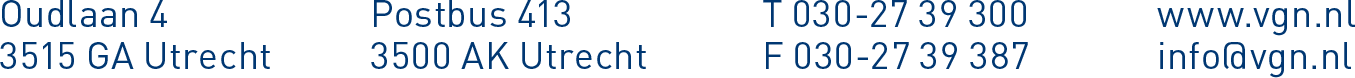 